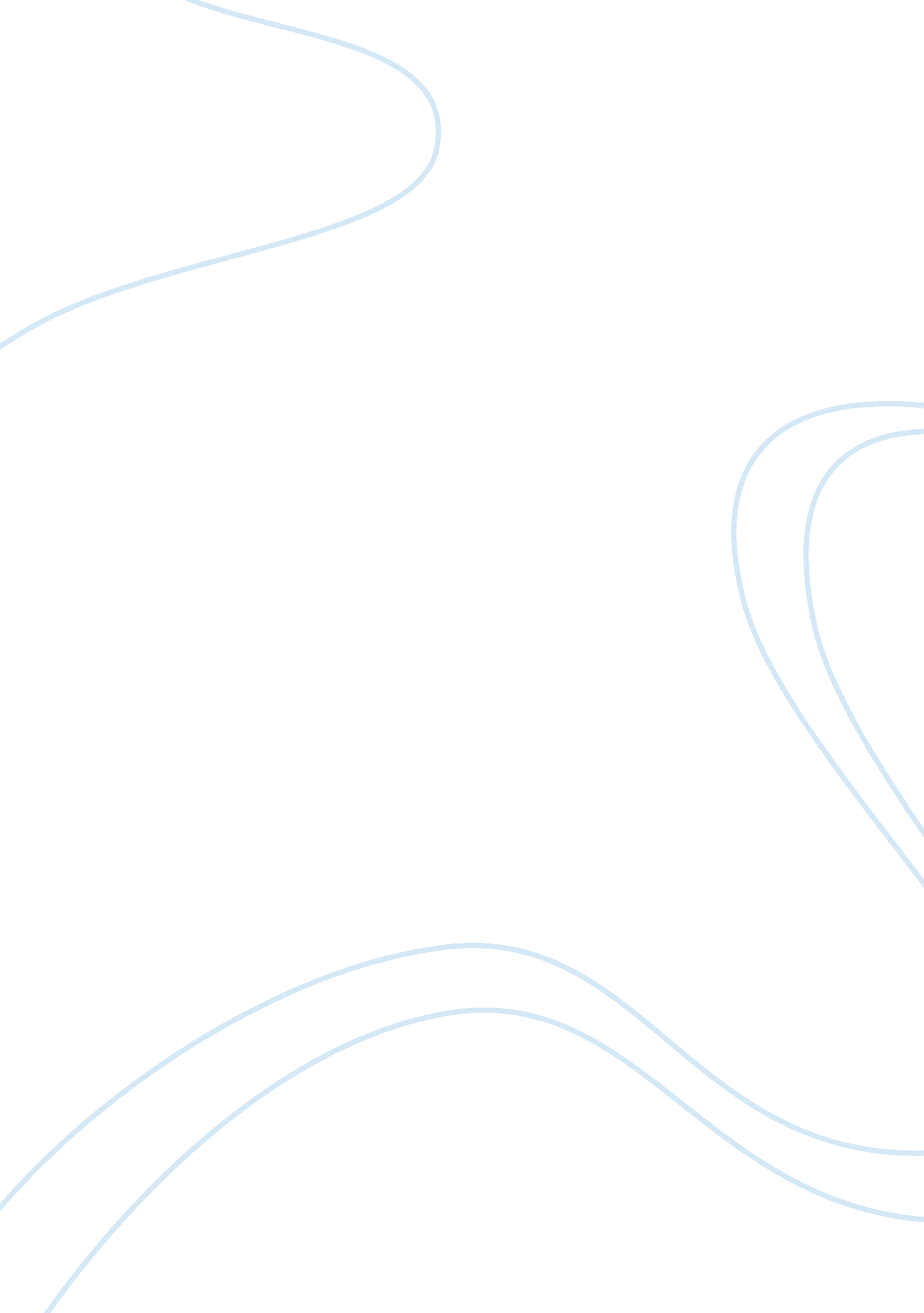 Which antibiotics to use (for medical students)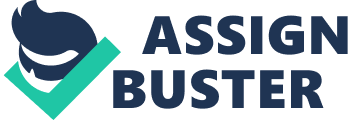 GastroenteritisNI. (Frequently self-limiting, may not be bacterial)Campylobacter enteritisNI unless immunocompromised or severe infection - 
Clarithro-, azithro-, OR erythro- mycin. 
ALT: ciprofloxacin. ONWHICH ANTIBIOTICS TO USE (FOR MEDICAL STUDENTS) SPECIFICALLY FOR YOUFOR ONLY$13. 90/PAGEOrder NowSalmonella (non-typhoid)NI unless immunocompromised or severe infection - 
Ciprofloxacin OR 
cefotaxime. ShigellosisOnly treat if more than mild - 
Ciprofloxacin OR 
azithromycin 
ALT (if sens): Amoxicillin OR trimethoprimTyphoid feverMulti-resistant (test sensitivity) 
Cefotaxime or ceftriaxone 
ALT: Azithromycin OR ciprofloxacin (if sens)Clostridium difficileOral metronidazole (10-14 days) OR 
(for 3rd or severe infection) oral vancomycin (10-14 days) 
IF (not responding or very severe) add IV metronidazoleBiliary-tract infectionCiprofloxacin OR 
gentamicin OR 
a cephalosporinPeritonitisA cephalosprin + metronidazole OR 
gentamicin + metronidazole OR 
gentamicin + clindamycin OR 
piperacillin with tazobactam (tazocin) aloneEndocarditis: initial 'blind' therapy(Flucloxacillin OR benzylpenicillin if less severe) + Gentamicin 
ALT (if resistant, or prostheses present): vancomycin + rifampicin + gentamicinEndocarditis caused by staphylococciFlucloxacillin (4-6 weeks) 
Add rifampicin for at least 2 weeks if prosthetic valve endocarditis. 
ALT: vancomycin + rifampicinNative-valve endocarditis caused by fully sensitive streptococci 
(eg. viridans streptococci)Benzylpenicillin (4 weeks) 
ALT: vancomycin (4 weeks) 
If large/abscess/infected emboli = benzylpenicillin + gentamicin (2 weeks)Native-valve endocarditis caused by less-sensitive streptococci. Benzylpenicillin (4-6 wks) + gentamicin (2 wks) 
ALT: 'vancomycin or teicoplanin (4-6 wks)' + gentamicin (2 wks)Prosthetic valve endocarditis caused by streptococci. Benzylpenicillin (6 wks) + gentamicin (2 wks) 
ALT: 'vancomycin or teicoplanin (6 wks)' + gentamicin (2 wks)Endocarditis caused by enterococci 
(eg. Enterococcus faecalis)(Amoxicillin or ampicillin) + gentamicin (4-6 wks) 
ALT: (vancomycin or teicoplanin) + gentamicin 
IF (gent-resistant): change gent to streptomycinEndocarditis caused by hameophilus, actinobacillus, cardiobacterium, eikenella, or kingella 
('HACEK' organisms)(Amoxicillin or ampicillin '4-6 wks') + low-dose gentamicin (2 wks) 
IF (amoxi-resistant): change amoxi to ceftriaxoneHaemophilus influenzae epiglottitisCefotaxime OR 
ceftriaxone 
ALT: chloramphenicolChronic bronchitis: acute exacerbations(Amoxicillin or ampicillin) '5 days' OR 
a tetracycline '5 days' 
ALT: (clarithro-, erythro-, or azithro- mycin) '5 days'Community-acquired pneumonia 
(low-severity)Amoxicillin or ampicillin (7 days, 14-21 for staph) 
IF (atypical), add (clarithro-, erythro-, or azithro- mycin) 
ALT: doxycline OR (clarithro-, erythro-, or azithro- mycin)Community-acquired pneumonia 
(moderate-severity)(Amoxicillin or ampicillin) + (clarithro-, erythro-, or azithro- mycin) '7 days, 14-21 for staph' OR 
doxycycline alone 
IF (MRSA), add (vancomycin or teicoplanin)Community-acquired pneumonia 
(high severity)Benzylpenicillin + (clarithro-, erythro-, or azithro- mycin) '7-10 days, 14-21 for staph' OR 
Benzylpenicillin + doxycycline 
ALT: (cefuroxime or cefotaxime or ceftriaxone) + (clarithro-, erythro-, or azithro- mycin). 
IF (life-threat, gram-neg, or nursing home): Co-amoxiclav + (clarithro-, erythro-, or azithro- mycin) 
IF (MRSA), add (vancomycin or teicoplanin)Pneumonia caused by atypical pathogens 
(eg. legionella, chlamydial, mycoplasma)(Clarithro-, erythro-, or azithro- mycin) '14 days' 
ALT: a quinolone (for legionella), or doxycyline (for chlamydial/mycoplasma)Pneumonia caused by legionella(Clarithro-, erythro-, or azithro- mycin) '7-10 days' 
ALT: a quinolone (eg. ciprofloxacin) 
IF (high severity), add (Clarithro-, erythro-, or azithro- mycin) OR rifampicin for first few daysPneumonia caused by chlamydial or mycoplasma(Clarithro-, erythro-, or azithro- mycin) '14 days' 
ALT: doxycyclineHospital-acquired pneumonia 
(early-onset, within 5 days after admission)Co-amoxiclav (7 days) OR 
cefuroxime (7 days) 
IF (life-threat, recent abx, or resistant) treat as late-onsetHospital-acquired pneumonia 
(late-onset, after 5 days post-admission)An antipseudomonal penicillin (eg. tazocin) '7 days' OR 
broad-spectrum cephalosporin (eg. ceftazidime) OR 
another antipseudomonal beta-lactam OR 
a quinolone (eg. ciprofloxacin) 
IF (MRSA): add vancomycin 
IF (pseudomonas aeruginosa): consider adding aminoglycoside (eg. amikacin, gentamicin)Meningitis 
(initial empirical therapy)Transfer to hospital urgently. 
Benzylpenicillin 1. 2g (IM/IV) immediately 
ALT: cefotaxime or chloramphenicolMeningitis (unknown cause) 
(in hospital, in 3 month old to 50 year old.)(Cefotaxime or ceftriaxone) 'at least 10 days' 
IF (recent abx, travel outside UK): consider adding vancomycin. 
Consider adjunctive dexamethasone. Meningitis (unknown cause) 
(in hospital, in adults over 50yo.)(Cefotaxime or ceftriaxone) + (amoxicillin or ampicillin) 'at least 10 days' 
IF (recent abx, travel outside UK): consider adding vancomycin. 
Consider adjunctive dexamethasone. Meningitis (caused by meningococci) 
(in hospital)Benzylpenicillin (7 days) OR 
(cefotaxime or ceftriaxone) 
ALT: chlorampenhicolMeningitis (caused by pneumococci) 
(in hospital)(Cefotaxime or ceftriaxone) '14 days' 
IF (penicillin sens): use benzylpencillin instead. 
IF (penicillin/cephalosporin resistant): add vancomycin +/- rifampicin. 
Consider adjunctive dexamethasone. Meningitis (caused by Haemophilus influenzae) 
(in hospital)(Cefotaxime or ceftriaxone) '10 days' 
ALT: chloramphenicol 
Consider adjunctive dexamethasone. Meningitis (caused by Listeria) 
(in hospital)(Amoxicillin or ampicillin '21 days') + gentamicin (7 days) 
ALT: co-trimoxazole '21 days'Pyelonephritis (acute)A broad-spectrum cephalosporin '10-14 days' OR 
a quinolone (eg. ciprofloxacin) '10-14 days'Prostatitis (acute)(Ciprofloxacin or ofloxacin) '28 days' 
ALT: trimethoprim '28 days'Urinary tract infection (lower)Trimethoprim (7 days) OR 
nitrofurantoin (7 days) 
ALT: (amoxicillin or ampicillin) OR 
oral cephalosporin (eg. cefachlor) 
Can treat for just 3 days in uncomplicated female UTIsBacterial vaginosisOral metronidazole (5-7 days) 
ALT: topical metronidazole (5 days) OR topical clindamycin (7 days)Genital chlamydial infection 
(uncomplicated)Contact tracing recommended. 
Azithromycin (single dose) OR 
doxycyline (7 days) 
ALT: erythromycin (14 days)Non-gonococcal urethritisContact tracing recommended. 
Azithromycin (single dose) OR 
doxycyline (7 days) 
ALT: erythromycin (14 days)Non-specific genital infectionContact tracing recommended. 
Azithromycin (single dose) OR 
doxycyline (7 days) 
ALT: erythromycin (14 days)Gonorrhoea 
(uncomplicated)Contact tracing recommended. Consider chlamydia co-infection. 
Azithromycin + IM ceftriaxone (single dose each) 
ALT (oral): Cefixime + azithromycin (single dose each) 
ALT (if quinolone sens) ciprofloxacin + azithromycinPelvic inflammatory diseaseContact tracing recommended. 
Doxycyline + metronidazole (14 days) + IM ceftriaxone (single dose) OR 
ofloxacin + metronidazole (14 days)Early syphillis 
(infection less than 2 years)Contact tracing recommended. 
Benzathine benzylpenicillin (single dose) 
ALT: doxycyline (14 days) OR 
erythromycin (14 days)Late latent syphillis 
(asymptomatic infection of more than 2 years)Contact tracing recommende. 
Benzathine benzylpenicillin (once weekly for 2 weeks) 
ALT: doxycyline (28 days)Asymptomatic contacts of patients with infectious syphillis. Doxycycline (14 days)Septicaemia 
(community-acquired)A broad-spectrum anti-pseudomonal penicillin (eg. tazocin or ticarcillin with clavulanic acid) OR 
a broad-spectrum cephalosporin (eg. cefuroxime). 
IF (MRSA): add vancomycin or teicoplanin. 
IF (anerobic): cefuroxime + metronidazole 
IF (resistant): meropenem. Septicaemia 
(hospital-acquired)A broad-spectrum antipseudomonal beta-lactam antibacterial (e. g. piperacillin with tazobactam, ticarcillin with clavulanic acid, ceftazidime, imipenem with cilastatin, or meropenem). 
IF (MRSA): add vancomycin or teicoplanin. 
IF (anerobic): cefuroxime + metronidazoleSepticaemia 
(related to vascular catheter)Consider removing vascular catheter. 
(Vancomycin or teicoplanin) 
IF (gram-neg): add broad-spectrum antipseudomonal beta-lactam (eg. tazocin). Meningococcal septicaemiaGive immediate dose. 
Benzylpenicillin OR 
(cefotaxime or ceftriaxone) 
ALT: chloramphenicolOsteomyelitisSeek specialist advice if chronic or prostheses. 
Flucloxacillin (6 wks) +/- (fusidic acid or rifampicin '2 wks') 
ALT: change fluclox to clindamycin 
IF (MRSA): change fluclox to (vancomycin or teicoplanin)Septic arthritisSeek specialist advice if prostheses present. 
Flucloxacillin (4-6 wks) 
ALT: clindamycin (4-6 wks) 
IF (MRSA): (vancomycin or teicoplanin) 
IF (gonococcal or gram-neg) (cefotaxime or ceftriaxone)Purulent conjunctivitisChloramphenicol eye dropsPericoronitis 
(gum inflammation around erupting tooth)NI unless systemic features or persistent. 
Metronidazole (3 days) 
ALT: amoxicillihn (3 days)GingivitisNI unless systemic features or persistent. 
Metronidazole (3 days) 
ALT: amoxicillin (3 days)Throat infections 
(bacterial suspected)Consider bacterial if history of valvular heart disease, systemic upset, increased risk (eg. immunosuppressed). 
Phenoxymethylpenicillin (10 days) 
ALT: (Clarithro-, erythro-, or azithro- mycin) '10 days'Sinusitis 
(bacterial suspected)Consider bacterial if persistent and purulent discharge > 7 days, severe, or high risk. 
(Amoxicillin or ampicillin) '7 days' OR 
doxycycline (7 days) OR 
(Clarithro-, erythro-, or azithro- mycin) '7 days' 
IF (no improvement in 48 hrs): oral co-amoxiclav. 
IF (severe) initial IV co-amoxiclav OR cefuroximeOtitis externaFlucloxacillin 
ALT: (Clarithro-, erythro-, or azithro- mycin) 
IF (pseudomonas): ciprofloxacin OR aminoglycoside (eg. gentamicin)Otitis mediaMost caused by viruses, or self-limited. Treat if not improved after 72 hrs or deterioration. 
(Amoxicillin or ampicillin) '5 days' 
ALT: (Clarithro-, erythro-, or azithro- mycin) '5 days' 
IF (no improvement > 48 hrs): co-amoxiclavImpetigo 
(small areas of skin infected)Seek microbiology advice before using topical treatment in hospital. 
Topical fusidic acid (7 days) 
IF (MRSA): topical mupirocin (7 days)Impetigo 
(widespread infection)Oral flucloxacillin (7 days) 
ALT: oral (Clarithro-, erythro-, or azithro- mycin) 
IF (streptococci): add phenoxymethylpenicillinErysipelas 
(streptococcus infection of superficial skin, with well-defined edge)Phenoxymethylpenicillin (7 days) OR 
benzylpenicillin 
ALT: clindamycin OR 
(Clarithro-, erythro-, or azithro- mycin) 
IF (severe): high-dose flucloxacillinCellulitis 
(localized or diffuse inflammation of connective tissue with severe inflammation of dermal and subcutaneous layers of the skin)Flucloxacillin (high-dose) 
ALT: clindamycin OR 
(Clarithro-, erythro-, or azithro- mycin) OR 
(vancomycin or teicoplanin) 
IF (gram-neg): broad-spectrum antibacterialsAnimal and human bitesConsider tetanus vaccination/immunoglobulin +/- rabies prophylaxis. Assess risk of blood-borne viruses. 
Co-amoxiclav 
ALT: doxycycline + metronidazoleMastitis during breastfeedingTreat if severe, or persistent > 12-24 hrs, or infected. 
Flucloxacillin (10-14 days) 
ALT: erythromycin (10-14 days) 
Continue breastfeeding throughout. 